Выполнить задание и найти ing и инфинитив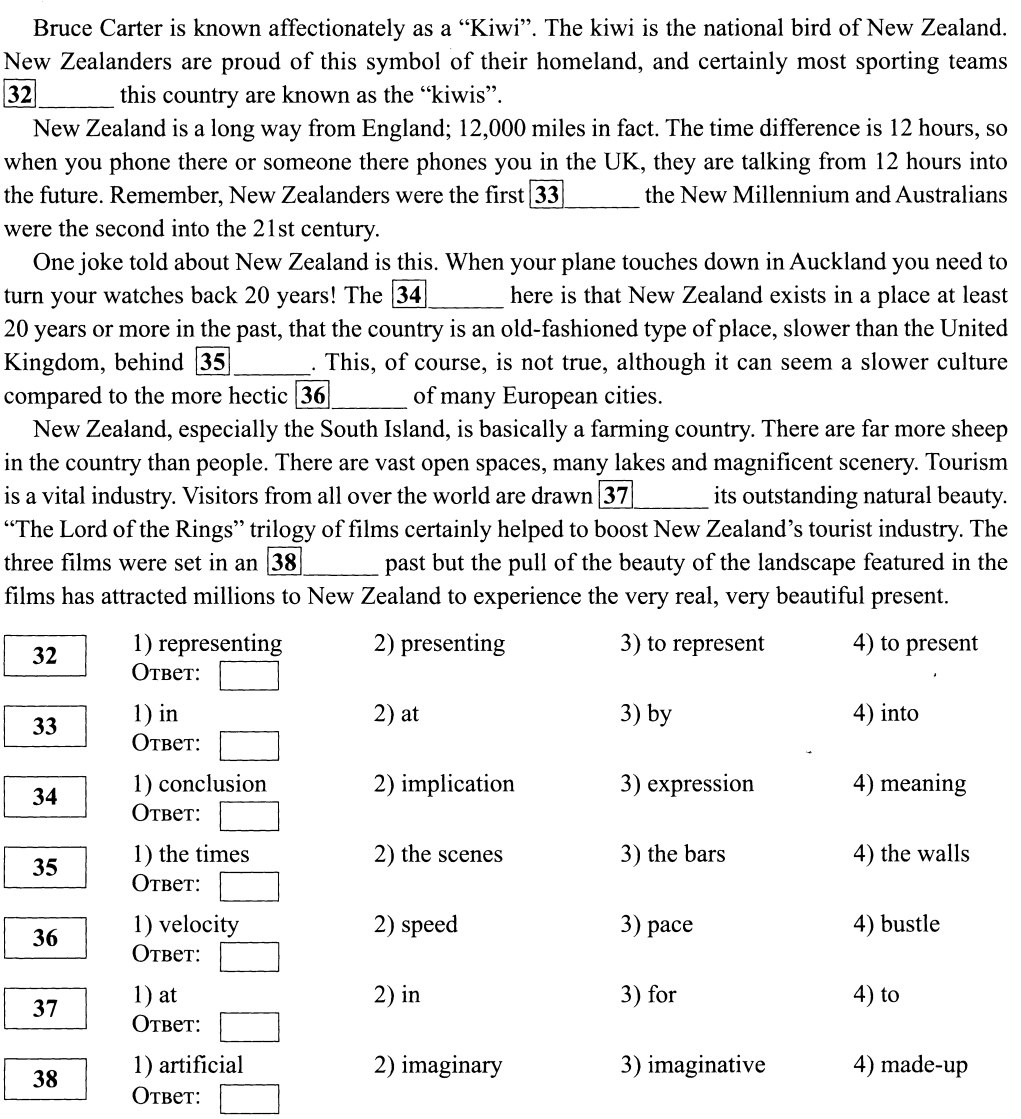 Проект  Explain the choice of illustration using ing and infinitive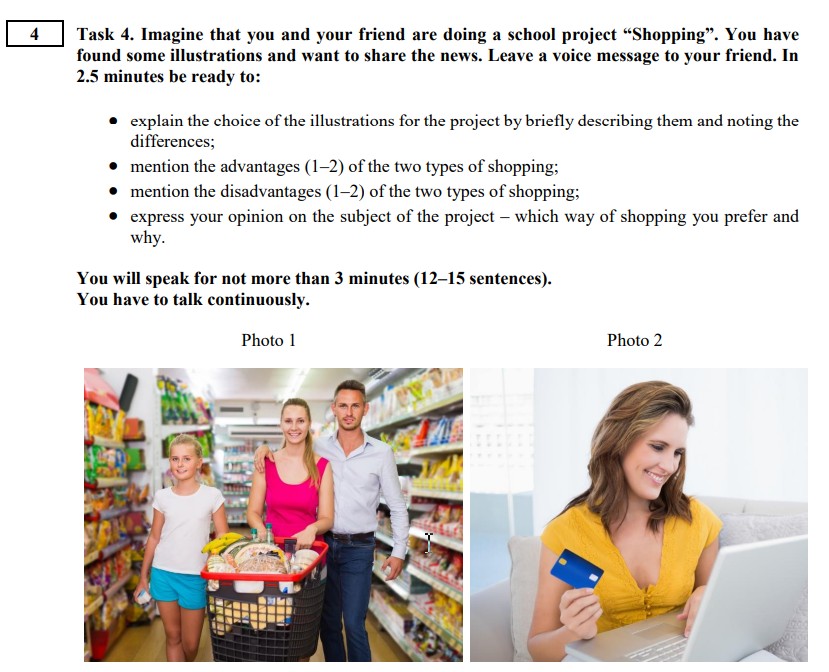 Источник fipi.ru